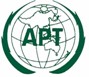 APT report on EMERGING CRITICAL APPLICATIONS AND USE CASES OF IMT FOR INDUSTRIAL, SOCIETAL AND ENTERPRISE USAGESNo. APT/AWG/REP-126
Edition: September 2022Adopted by30th Meeting of APT Wireless Group
5 – 9 September 2022, Bangkok, Thailand(Source: AWG-30/OUT-22)APT report onEMERGING CRITICAL APPLICATIONS AND USE CASES OF IMT FOR INDUSTRIAL, SOCIETAL AND ENTERPRISE USAGES1.	Scope- This new APT Report on new/emerging critical applications & use cases of IMT-Advanced and IMT-2020 for industrial, societal and enterprise usages, addresses the capabilities of IMT and its use cases, meet the needs of Private networks referred in this Report as Non-Public Networks Non-Public Networks (NPNs) refer to IMT networks that provide mobile broadband services to a specific set of users within a specific area but do not provide services to the general public. These networks are also known as Private LTE or Private 5G networks. In 3GPP terminology also, these networks are known as Non-Public Networks (NPNs). NPNs allow the use of IMT technologies to create a dedicated network with unified connectivity, optimised services and a secure means of communication within a specific area2.	Introduction The integration of information technology (IT) to build an automated, agile and intelligence driven manufacturing and services industry will require high speed mobile connectivity.  Today’s industries, society and enterprises generate and use a huge amount of data in real time, which is moved and consumed at enormous rates so as to harness the advantages of digital technologies. Until now, connectivity has remained a critical barrier to the full potential of what is collectively known as Industry 4.0. A new generation of private mobile broadband networks is emerging to address real-time reliable wireless communication requirements in the operations of industries and critical infrastructure. Users of  include government entities, private enterprises, public utilities and local communities. Today’s industrial automation is powered by ICT technology and this trend will increase manifold with advent of new IMT technologies such as 3GPP New Radio (NR), leading to increased business efficiencies, improved safety and enhanced market agility. Industry 4.0 enables industries to fuse physical with digital processes by connecting all sensors, machines and workers in the most flexible way available. Tethering them to a wired network infrastructure is expensive and, ultimately, it will limit the possible applications of Industry 4.0. Industrial grade private wireless can provide a flexible and cost-effective way to implement a wide range of Industry 4.0 applications. Current IT based automation solutions are well adapted for day-to-day business communications but are limited in reliability, security, predictable performance, multiuser capacity and mobility, all features which are required for operational applications that are business or mission critical. Similarly, applications in mines, port terminals or airports require large coverage area, resilientdirect mode and isolated operations and challenging environments, which so far only two-way land mobile mission critical radio technology could meet. In both mining and port terminals, remotely operated, autonomous vehicles, such as trucks, cranes and straddle carriers are used requiring highly reliable mission critical, mobile data communications. Efficiencies of these   of  be enhanced substantially by supplementing the mission critical voice communications with high-quality video and data support is likely to become available from Releases 17/18 onwards in 3GPP IMT-2020. Report ITU-R M.2291 provides details of support provided by 3GPP IMT and IMT-2020 for meeting these requirements.The emergence of ultrafast mobile broadband technologies across low mid bands and in higher millimeter wave frequency bands provides manufacturers with the ability to deploy using common IMT platforms across multiple bands including licensed, lightly licensed and shared access spectrum. This flexibility and technology convergence enables much needed reliable connectivity solutions, enabling critical communications for wireless control of machines and manufacturing robots, and this will unlock the full potential of Industry 4.0. Taking manufacturing, with thousands of factories with more than 100 employees, as an example, typical business cases revolve around controlling the production process, improving material management, improving safety, and introducing new tools. Fortunately, 5G is available across multiple bands and is being designed and developed to support deployment and use case configurations for private wireless networks to support Industry 4.0. The time is ripe for many industries to leverage private and captive mobile broadband to increase efficiencies and automation. Apart from manufacturing, many other industries are also looking at IMT-2020 (5G) as the backbone for their equivalent of the Fourth Industrial Revolution. The opportunity to address industrial connectivity needs of a range of industries, including diverse segments with diverse needs, such as those in the mining, port, energy and utilities, automotive and transport, public safety, media and entertainment, healthcare, and education industries, among others. Some recent trial of IMT in port operations demonstrated the “New Radio” capabilities such as ultra-reliable low-latency communication (URLLC), enhanced mobile broadband (eMBB) and network slicing with the use of 5G to support traffic light control, AR/VR headsets and IoT sensors mounted on mobile barges and provides countless possibilities to improve efficiency and sustainability in seaports and other complex and changing industrial environments. Similarly, in mining exploration sites, the drilling productivity could be substantially increased through automation of its drills alone and the use of real time video analytics for operating and controlling machines remotely. Additional savings from increased usage of equipment could also lead to lower capital expenditures for mines (CapEx) as well as a better safety and working environments for their personnel3.	Acronyms, Terms and DefinitionsAGV: Automated Guided Vehicle NPN – Non-Public Network – An IMT network which provides mobile broadband service to a specific set of user(s) but does not provide service to the general public Pubic IMT network: An IMT network which provides services to the general public URLLC: Ultra-Reliable Low Latency Communication.4.	References5.	Required capabilities of IMT for critical applications.IMT is the root name that encompasses IMT-2000, IMT-Advanced, and IMT-2020 collectively. IMT-2000 was to support data transmission rates of up to 2Mbps for fixed stations and 384 Kbps for mobile stations. At Radiocommunication Assembly (RA-12), in Geneva,  16-20 January 2012, consensus on ´IMT-Advanced´ was reached to expand the IMT Radio Interface family by establishing the new IMT-Advanced standard. Initially peak data rates of 100 Mbit/s for high and 1 Gbit/s for low mobility were established as targets for IMT-Advanced systems. In early 2012, ITU–R embarked on a programme to develop “IMT for 2020 and beyond”, setting the stage for 5G research activities that were emerging around the world. In September 2015, ITU–R finalized its “Vision” of IMT for 2020 5G mobile broadband connected society”.  IMT-2020 use cases can be grouped into three classes: enhanced mobile broadband (eMBB), massive machine-type communication (mMTC), and ultra-reliable and low-latency communication (URLLC). There will be use cases that may not fit into one of these classes. For example, there may be some applications that require very high reliability but with latency requirements that are not aslow as 1 millisecond. Industrial, societal and enterprise users of private networks have use cases that are not readily or not fully supported by public networks. The reasons to deploy private networks include:•	Coverage: By deploying private networks users can ensure coverage at their facilities or locations. This is necessary when the locations have no or poor coverage by public networks. For example: in remote locations in mines or farming areas; indoor locations in schools, campus, factories, warehouses, power utilities, etc.) •	Capacity: Private networks provide exclusive access to available capacity. They can be configured to specific capacity demands (e.g. support highdefinition video streaming)•	Control: Operators of private networks can determine which users connect, how resources are utilized and how traffic is prioritized. They also have control over the security of their data and can ensure that sensitive information remain within their premises.6.	Use cases/applications6.1	ManufacturingEven the most advanced factories of today still largely depend on inexpensive unlicensed wireless networks that have several drawbacks, such as interference in dense settings and complex fixed connections that are difficult to manage in large industrial settings. While the unlicensed spectrum is freely available, it is severally limited in quality of service (QoS) and support for mobility. In smart manufacturing, such networks cannot support the mobile requirements of automated guided vehicles (AGVs) or even some of the faster moving arms of robots. It also does not support low power requirements of sensors and other IoT devices. Further, it cannot support the high density of sensors, devices, robots, workers and vehicles that are operating in a typical manufacturing plant. Some examples of manufacturing use cases are:Augmented operator advisor, the application of augmented reality in IMT-2020 connected tablet for instant diagnosis and contactless maintenance, enabling operators to superimpose data and virtual objects onto a cabinet, a machine or a plant, resulting increased efficiency and lower costs.IoT connected sensors and drivers for real time dashboard monitoring on machine and fleet management.6.2	Transportation/ Logistics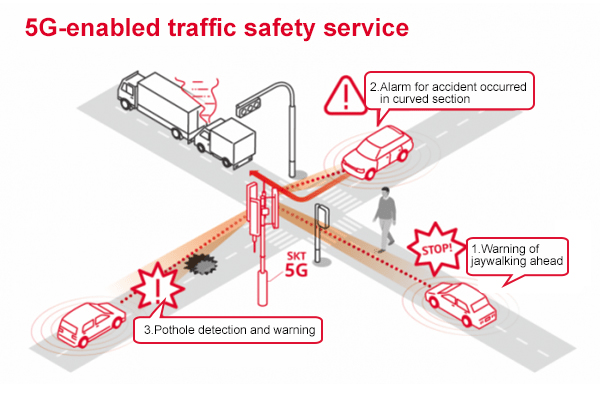 6.3	Construction6.5	Mines6.6	Oil Refineries6.7	Container Ports6.8	Enterprises6.11	Local community6.11.1 Connected schoolsDuring the (Covid-19) pandemic, to curb local transmission of Covid-19 infection within communities, some governments had to close their schools and implement home-based remote learning for their students. This raised a new challenge in the form of ensuring all students have online access to learning materials, instructors, and support. In the USA some schools have risen to the challenge by deploying their own private broadband networks to bridge the digital divide and provide Internet service to students who are learning remotely, enabling students to access online learning programs from their own homes.6.12	Smart AgricultureAgriculture is essential for maintaining human life and social life, and for preserving the environment. It is an important resource that serves as the basis of industries. In many developing countries, agriculture, including forestry and fisheries, is the key industry and has been considered as core regional industries that exert spillover effects on the food industry and on manufacturers and installers of relevant equipment. For example, in Rwanda, agriculture continues to be the largest source of employment by providing 82 per cent of the workforce. Meanwhile, the need to produce more food remains urgent. According to the Food and Agriculture Organization (FAO), the world population is expected to reach nearly 11 billion by 2050, representing an increase in agricultural demand of approximately 70 percent – a figure that can only be met with a new revolution in agriculture. (ITU-D Q1/SG2, 2017).The growing use of Artificial Intelligence (AI), Internet of Things (IoT) and robotics in agriculture is changing its investment patterns. Investments that used to focus on human labor (labor intensive) has now turned to focus on providing or leasing agricultural machineries. This change shall prevail over time, considering how current conditions require agricultural industry to overcome existing problems, including labor shortage, extreme weather conditions and the need to increase productivity. Digital technologies that require broadband connections such as AI combined with IoT are not only cost-effective, but also provide greater accuracy and precision. They could reduce errors (e.g. due to extreme weather) and ensure efficient use of fertilizers, pesticides and water. In addition, robotic technology is also expected to overcome labor shortage, with several additional advantages, i.e. longer work hours (endurance), better precision, and lower error rates. (Basso & Antle, 2020; EU Member States, 2019; Finger et al., 2019; Rose et al., 2021; Walter et al., 2017)IMT2020 Network's Internet of Things (IoT) -based cloud computing services provide a flexible and efficient solution for smart farming. The Internet of Things (IoT) is defined as an interconnected computing system, mechanical and digital machines, objects, animals, or people equipped with unique identifiers and the ability to transfer data over a network without requiring human-to-human interaction, and human-to-computer interaction (Elijah et al., 2018). An illustration of the rich and diverse IoT applications for smart agriculture is presented in the following figure 3.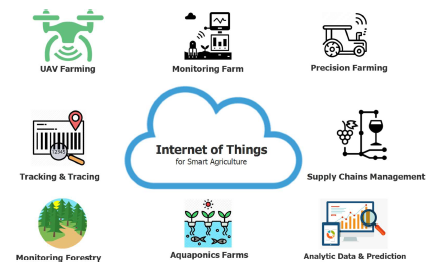 Figure-3 Illustration of IoT applications for smart agriculture (Quy et al., 2022)In recent years, a series of IoT applications for agriculture have been presented. The survey results, (Quy et al., 2022) separate these applications into some categories based on their purpose, including monitoring, tracking and tracing, and greenhouse production. Greenhouses consist of walls and a roof, which are usually made of a transparent material, such as plastic or glass. In a greenhouse, plants are grown in a controlled environment, including controlling humidity, soil nutrients, light, temperature, and so on. As a result, greenhouse technology allows humans to grow any crop, at any time, by providing suitable environmental conditions (Tripathy et al., 2021). Figure 4 below illustrates a smart agriculture IoT system for monitoring the greenhouse farming.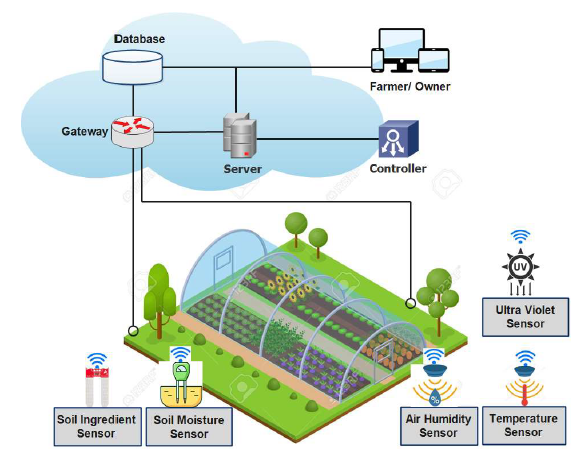 Figure-4 Illustration of an IoT application to monitor agricultural conditions in a greenhouse (Quy et al., 2022).The IMT2020 usage types which are considered relevant to support the IoT applications for smart agriculture are as follows:UAV farming: URLLCTracking & tracing: mMTCMonitoring forestry mMTCPrecision farming: URLLCAquaponics Farms: mMTC, URLLCAnalytic Data & prediction: eMBBSupply chain management: eMBBMonitoring farms: mMTC7.	Regulatory and Security Aspects.7.1	Spectrum access (allocation) for local private networksIncreased use of local (small cell) private network deployments can expand wireless capacity within existing spectrum resources.New spectrum allocation mechanisms may be needed to grant spectrum access to local area private networks to enable spectrum sharing by multiple networks operating in a portion of an IMT band. 7.1.	Dynamic spectrum access8.	Spectrum AspectsTable below provides a list of the frequency banddentified for IMT in ITU-R Region 3 (Asia-Pacific Region), Table 1: Frequency banddentified for IMT IN REGION 3,8.1	IMT Frequency Bands for NPNNPN IMT networks need to operate in the frequency bands identified for IMT in order to benefit from the economies of scale of the global IMT ecosystem. The choice of which frequency band(s) to use for local area networks is determined at the national level.9.	SummaryThis new APT Report on new/emerging critical applications & use cases of IMT-Advanced and IMT-2020 for industrial, societal and enterprise usages, addresses capabilities of IMT and use cases, in particular Networks which may be designed for local-area coverage or virtual private networks on a public mobile operator network This report is critical for today’s industries, society and enterprises which generate and use a huge amount of data in real time, which is moved and consumed at enormous rates so as to harness the advantages of digital technologies. Until now, mobile connectivity has remained a critical barrier to the full potential of what is collectively known as Industry 4.0. A new generation of private mobile broadband networks is emerging to address real-time reliable wireless communication requirements in the operations of industries and critical infrastructure. Users of  include government entities, private enterprises, public utilities and local communities. The emergence of ultrafast mobile broadband technologies across low mid bands and in higher millimeter wave frequency bands provides manufacturers with the ability to deploy using common IMT platforms across multiple bands including licensed, lightly licensed and shared access spectrum. This flexibility and technology convergence enables much needed reliable connectivity solutions, enabling critical communications for wireless control of machines and manufacturing robots, and this will unlock the full potential of Industry 4.0. Taking manufacturing, with thousands of factories with more than 100 employees, as an example, typical business cases revolve around controlling the production process, improving material management, improving safety, and introducing new tools. Fortunately, 5G is available across multiple bands and is being designed and developed to support deployment and use case configurations for private wireless networks to support Industry 4.0. The time is ripe for many industries to leverage private and captive mobile broadband to increase efficiencies and automation. Apart from manufacturing, many other industries are also looking at IMT-2020 (5G) as the backbone for their equivalent of the Fourth Industrial Revolution. The opportunity to address industrial connectivity needs of a range of industries, including diverse segments with diverse needs, such as those in the mining, port, energy and utilities, automotive and transport, public safety, media and entertainment, healthcare, and education industries, among others. Annex 1Examples of Dynamic spectrum Allocation methods adopted by various Countries1. Citizens Broadband Radio Service (CBRS)In USA, the FCC established the Citizens Broadband Radio Service (CBRS) and created a three-tiered access and authorization framework to accommodate shared use of the band 3550-3700 MHz Access and operations is managed through the use of an automated frequency coordination system, called Spectrum Access System (SAS). The three tiers are made up of :1st tier: Incumbent Access. Existing primary operations including authorized federal users and Fixed Satellite Service (FSS) earth stations. Federal users, e.g., Maritime Radars, will be protected from harmful interference from the CBRS users through geographic exclusion zones as well as dynamic blocking of CBRS use. FSS use will be protected by coordination zones around earth station installations, where CBRS use may be excluded or carefully monitored and regulated.2nd tier: Priority Access License (PAL) users, such as mobile operators and other private entities such as enterprises can seek to receive priority authorization to operate within designated geographic areas based on census tracts and protected from harmful interference from the other 2nd tier users as well as 3rd tier General Authorized Access (GAA) users. Such PAL users are authorized using geographically delineated licenses that have 1-year terms and can be extended for up to 5 such terms. 3rd tier: General Authorized Access (GAA). Entitled to seek authorization from the SAS to use the spectrum on opportunistic basis and is not entitled to license guarantees or interference protection from other users. Users within certain Contained Access Facilities (CAF) such as hospitals, public safety buildings and local government buildings can reserve up to 20 MHz of spectrum from the GAA pool and need not seek 2nd tier status. These CAF can additionally restrict or deny third party use of the same spectrum within their premises.The SAS is a cloud-based system and employs a database of all CBRS Service Devices (CBSD), including their tier status, geographical location, and other pertinent information from an environmental sensing capability (ESC) to coordinate channel assignments, manage potential interferences and authorize access to available shared spectrum. The ESC is a sensor network that detects transmissions from Department of Defense radar systems and transmits that information to the SAS. SASs will coordinate operations between and among users in the three tiers of authorization.Frequency Bands 
identified for IMT(MHz)Footnotes identifying the band for IMT in the Radio RegulationsAvailableBandwidth(MHz)Frequency Bands 
identified for IMT(MHz)Region 3AvailableBandwidth(MHz)450-4705.286AA20470-6985.296A228694/698-9605.313A, 5.317A2621 427-1 5185.341C, 5.346A911 710-2 0255.384A, 5.3883152 110-2 2005.388902 300-2 4005.384A1002 500-2 6905.384A1903 300-3 4005.429F1003 400-3 6005.432A, 5.432B, 5.433A2003 600-3 700-1004 800-4 9905.441B19024 250-27 5005.532AB325037 000-43 5005.550B650045 500-47 0005.553A150047 200-48 2005.553B100066 000-71 0005.559AA5000